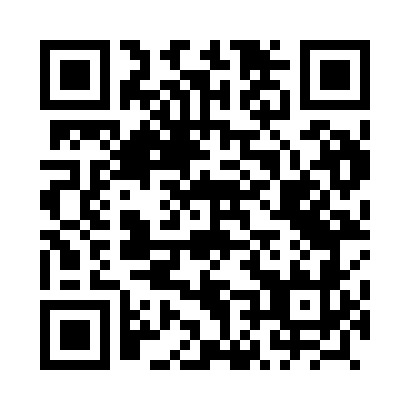 Prayer times for Pruska, PolandWed 1 May 2024 - Fri 31 May 2024High Latitude Method: Angle Based RulePrayer Calculation Method: Muslim World LeagueAsar Calculation Method: HanafiPrayer times provided by https://www.salahtimes.comDateDayFajrSunriseDhuhrAsrMaghribIsha1Wed2:134:5312:265:358:0010:312Thu2:124:5112:265:378:0210:323Fri2:114:4912:265:388:0410:324Sat2:104:4712:265:398:0510:335Sun2:094:4512:255:408:0710:346Mon2:094:4312:255:418:0910:357Tue2:084:4112:255:428:1110:358Wed2:074:3912:255:438:1310:369Thu2:064:3712:255:448:1410:3710Fri2:054:3512:255:458:1610:3711Sat2:054:3312:255:468:1810:3812Sun2:044:3212:255:478:1910:3913Mon2:034:3012:255:488:2110:4014Tue2:034:2812:255:498:2310:4015Wed2:024:2712:255:508:2410:4116Thu2:014:2512:255:518:2610:4217Fri2:014:2312:255:528:2810:4318Sat2:004:2212:255:538:2910:4319Sun2:004:2012:255:548:3110:4420Mon1:594:1912:255:558:3210:4521Tue1:584:1812:255:568:3410:4522Wed1:584:1612:255:568:3610:4623Thu1:574:1512:265:578:3710:4724Fri1:574:1412:265:588:3810:4725Sat1:574:1212:265:598:4010:4826Sun1:564:1112:266:008:4110:4927Mon1:564:1012:266:018:4310:4928Tue1:554:0912:266:018:4410:5029Wed1:554:0812:266:028:4510:5130Thu1:554:0712:266:038:4710:5131Fri1:544:0612:276:048:4810:52